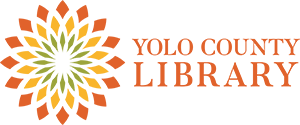 Yolo County Library Advisory Board Meeting
Library Advisory BoardMeeting Minutes 
Meeting Location:Yolo Branch Library, Yolo CAWednesday, February 8, 2023Call to Order 6:00pmAttendance and IntroductionsDistrict 1: Aria Berliner, MemberDistrict 2: Anthony Wright, MemberDistrict 3: Diane Adams, MemberDistrict 4: Holly Bishop, Vice ChairDistrict 5: Esther Vasquez, MemberCity of Davis: Sharon Hallberg, ChairCity of West Sac.: Kristin Peacock, MemberAbsent: Jeff TenPas, City of WintersStaff: Jim Provenza, Board of Supervisors Liaison; Diana Lopez, County Librarian; Melina Cervantes, Ex-Interim County Librarian; Sheila Allen, Deputy Supervisor; Scott Love, Library Regional Manager; Ruby Buentello, Programming & Outreach LibrarianLand Acknowledgement (Scott Love)Welcome:Diana Lopez, County LibrarianPublic Comment: 
Members of the public have an opportunity to address the Library Advisory Board. The Board reserves the right to impose a limit on time afforded to any topic or to any individual speaker to three minutes.ACTION ITEM: Review and vote to approve the minutes from December 14, 2022Approval: Wright moved, Bishop seconded (approved)Staff Presentation:“State of Outreach” - Ruby Buentello, Outreach LibrarianCounty Librarian’s Report Melinda presentedFacilitiesYolo Branch Library updateYolo County held the Grand Opening of the Yolo Branch Library on Saturday, 		December 17th and was attended by more than 300 residents. Of note, 			Congressman Mike Thompson, State Senator Bill Dodd, State Assemblymember Cecilia 	Aguiar-Curry, State Librarian, Greg Lucas, Yolo County Board Chair Angel Barajas and 	many other officials joined staff and the Friends of the Yolo Branch Library to celebrate 	this important community asset.Winters Community Library: Staff is meeting with the General Services Project Coordinator to do a walkthrough and talk about the scope of the project. General Services has only been asked for a quote for demoing and moving data and electrical outlets. If we proceed, the new desks (staff and public computer) will not be built in.Mary L. Stephens Davis Branch LibraryMakerspace: The engineering drawings are complete, and the county is meeting with the company to officially take receipt of them. Once this is done, the county can go out to bid for a construction contractor.Landscaping: Scott Love met with Professor Kiers and her class on January 30, and he showed the staff around the site and answered questions. The students will now develop their proposals and make presentations to staff, Davis Friends members, and Mary Stephens being invited to attend. The proposals will be turned over to the library afterwards, and then we’ll determine the next steps.South Davis Library (Provenza)City of Davis has donated land, and up to $1.5 millionOperating expenses: Looking at a new measure to operate the 2 Davis librariesBoard of Supervisors meet to vote on accepting the State Library grant on February 21, 2023Grant funds must be expended by March 2026b)	ProgramsArthur F. Turner/West Sacramento: Youth Services Librarian recruitment is openClarksburg: Friends Annual meeting has been rescheduled for 2/25/23Knights Landing: Staff are working with the Friends of the Library to purchase an outdoor bench dedicated to the late Mary Leiser who was a long-term FOL and instrumental in opening the Knights Landing Branch back in the 1980s. The second round of English as a Second Language (ESL) classes started in Knights Landing on 1/31 with 13 student participants and activities for 5 children.March: along with Women’s History Month displays and programming, the library will have two exhibits local artist, Ana Lazaro, will be hanging her Women’s History Month artwork in the Blanchard Room. She will also be donating postcards of her art for the Friends of the Library to sell at their March and April Book Sale. Curator, Dr. Chang C. Chen, will be exhibiting Herstory: the Legal History of Chinese American Women.Dr. Chen will speak at a lecture at the library on Saturday, March 25 at 11am.All Branches: Celebrated Kindness Month in December and Lunar New Year in January. This month we are celebrating Black History Month and various Valentine’s Day activities including Blind Date with a Book and card making.Shipley Walters Center: General Services has scheduled a full roof replacement for spring 2023c)	Major Grant OpportunitiesLibrary Infrastructure Bill – Funding opportunity with the California State LibraryApplication for the new South Davis Branch Library in the amount of $8.8 millionThe County was notified of a grant award of $8,783,400 million by the California State Library on October 11, 2022The Board of Supervisors will consider accepting the grant including a dollar-for-dollar match of $8,783,400 on February 21, 2023Round 2 Building Forward Library Infrastructure grant applications will be announced in the first quarter of 2023LSTA Grant Proposals submitted: California State Library (CSL) State Parks Collaborations (systemwide), CSL Pop-up Libraries at Summer Lunch Sites to promote Summer Reading Program (systemwide), Cal Humanities Innovation Lab (staff development leading to Latinx programming at the Winters branch)d)	Publicity Yolo County Library Foundation ReportThe Foundation has asked Library staff to report on activities funded by the Foundation in 2022 The Foundation will consider the Library staff funding request for Summer Reading Program at their next meetingTeacher/Librarian, Nora Brazil has joined the Library Foundation Board. Recruitment of new Board members continues
Old BusinessHosting a Library Advisory Board, Friends and Foundation Forum  New County Librarian, Diana Lopez addressed the board, talked with the board about her previous experience, starting in Southern California, accepted a position at the Marin City Library, was there for almost 9 years, and received a CLA Mover and Shaker AwardLibrary Advisory Board Member ReportsVasquez: new board member, work 33 years for Yolo County Social ServicesBishop: Shared pictures of LAPL Central Library, asked district reps to talk with their supervisor about supporting the South Davis State Library GrantPeacock: West Sac Friends has their book sale, new Friends showing interestWright: noneAdams: Was part of the County Librarian recruitment, Friends of the Archives are revising their bi-laws, reminded committee that Woodland Public Library is usually part of the rotation of libraries for future LAB meetingsHallberg: Does LAB have responsibilities for Stories on Stage? Love to check with Emily MasudaCounty and City Officials/Staff Reports and CommentsACTION ITEMSAdjourn the meeting 7:34 Wright moved, unanimous second (approved)Next (In-person) Meeting: 
Wednesday, April 12, 2023, at 6:00 p.m. at the Mary L. Stephens Davis Branch Library
12.20.22Daily DemocratGrand opening of Library celebratedCarlos GuerreroLibrary1.10.23Davis EnterpriseLopez named Yolo County LibrarianAnne Ternus-BellamyLibrary